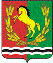 АДМИНИСТРАЦИЯ МУНИЦИПАЛЬНОГО ОБРАЗОВАНИЯ ЧКАЛОВСКИЙ СЕЛЬСОВЕТАСЕКЕЕВСКОГО  РАЙОНА  ОРЕНБУРГСКОЙ  ОБЛАСТИ П О С Т А Н О В Л  Е Н И Е 05.12.2023                                     п. Чкаловский                                        № 296-п    Об утверждении изменений в правила землепользования и застройки муниципального образования Чкаловский сельсовет Асекеевского района Оренбургской области На основании положений Градостроительного кодекса Российской Федерации, Федерального закона от 06.10.2003 № 131-ФЗ «Об общих принципах организации местного самоуправления в Российской Федерации», Устава муниципального образования Чкаловский сельсовет, с учетом Заключения о результатах общественных обсуждений по проекту изменений в правила землепользования и застройки муниципального образования Чкаловский сельсовет от «1» декабря 2023г.,  постановляет:          1. Утвердить изменения в «Правила землепользования и застройки муниципального образования Чкаловский сельсовет Асекеевского района Оренбургской области в новой редакции.2. Опубликовать настоящее постановление в порядке, установленном для официального опубликования муниципальных правовых актов, иной официальной информации, в соответствии с Уставом муниципального образования Чкаловский сельсовет  и разместить на официальном сайте муниципального образования Чкаловский сельсовет: чкаловский-сельсовет.рф.3. Опубликовать утвержденные изменения в «Правила землепользования и застройки  муниципального образования Чкаловский сельсовет в порядке, установленном для официального опубликования муниципальных правовых актов, иной официальной информации, в соответствии с Уставом муниципального образования и разместить на официальном сайте: чкаловский-сельсовет.рф.          4. Обеспечить размещение утвержденных изменений в «Правила землепользования и застройки муниципального образования Чкаловский сельсовет в федеральной государственной информационной системе территориального планирования не позднее десяти дней с даты принятия настоящего решения.           5. Обеспечить направление изменений в «Правила землепользования и застройки муниципального образования Чкаловский сельсовет» в уполномоченный орган муниципального района в целях последующего размещения им утвержденных изменений в «Правила землепользования и застройки муниципального образования Чкаловский сельсовет» в информационной системе обеспечения градостроительных данных Асекеевского муниципального района.          6. Контроль за исполнением настоящего решения возложить на главу администрации муниципального образования Чкаловский сельсовет. Глава муниципального образования                                  И.Р.Хакимов